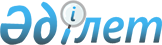 О Республиканской терминологической комиссии при Правительстве Республики Казахстан
					
			Утративший силу
			
			
		
					Постановление Правительства Республики Казахстан от 21 апреля 1998 года № 367. Утратило силу постановлением Правительства Республики Казахстан от 9 марта 2022 года № 114.
      Сноска. Утратило силу постановлением Правительства РК от 09.03.2022 № 114.
      Сноска. Заголовок в редакции постановления Правительства РК от 24.04.2013 № 397 (вводится в действие с 24.04.2013).
      Примечание РЦПИ!
      В текст постановления внесены изменения на казахском языке, на русском языке текст не изменяется в соответствии с постановлением Правительства РК от 30.12.2014 № 1401 (вводится в действие со дня его официального опубликования).
      В соответствии с подпунктом 1) статьи 24-1 Закона Республики Казахстан от 11 июля 1997 года "О языках в Республике Казахстан" Правительство Республики Казахстан ПОСТАНОВЛЯЕТ:
      Сноска. Преамбула в редакции постановления Правительства РК от 24.04.2013 № 397 (вводится в действие с 24.04.2013).


      1. Утвердить прилагаемые:
      1) состав Республиканской терминологической комиссии при Правительстве Республики Казахстан;
      2) Положение о Республиканской терминологической комиссии при Правительстве Республики Казахстан.
      Сноска. Пункт 1 в редакции постановления Правительства РК от 24.04.2013 № 397 (вводится в действие с 24.04.2013).


      2. Исключен постановлением Правительства РК от 24.04.2013 № 397 (вводится в действие с 24.04.2013).
      3. Признать утратившими силу: 
      постановление Кабинета Министров Республики Казахстан от 30 июня 1994 г. N 744 "О Государственной терминологической комиссии при Кабинете Министров Республики Казахстан (Казгостерминком)" (САПП Республики Казахстан, 1994 г., N 27, ст. 304); 
      постановление Правительства Республики Казахстан от 17 октября 1995 г. N 1339 "О внесении изменений в постановление Кабинета Министров Республики Казахстан от 30 июня 1994 г. N 744" (САПП Республики Казахстан, 1995 г., N 33, ст. 414).  Положение
о Республиканской терминологической комиссии при Правительстве
Республики Казахстан
      Сноска. Заголовок положения в редакции постановления Правительства РК от 24.04.2013 № 397 (вводится в действие с 24.04.2013).  1. Общие положения
      1. Республиканская терминологическая комиссия при Правительстве Республики Казахстан (далее – Комиссия) является консультативно-совещательным органом, вырабатывающим предложения в области терминологической лексики казахского языка по всем отраслям экономики, науки, техники, культуры.
      Сноска. Пункт 1 в редакции постановления Правительства РК от 24.04.2013 № 397 (вводится в действие с 24.04.2013).


       2. Комиссия в своей деятельности руководствуется Конституцией, законами Республики Казахстан, актами Президента и Правительства Республики Казахстан, иными нормативными правовыми актами, а также настоящим Положением. 
      3. Состав Комиссии утверждается постановлением Правительства Республики Казахстан. 
      4. Комиссия в своей деятельности руководствуется принципами: 
      максимального использования запаса слов исконно казахской лексики (профессиональная лексика, диалектизм, устаревшая лексика, образцы устной речи и др.); 
      использования позитивного опыта других тюркских языков в терминотворчестве; 
      применения интернациональных терминов, необходимых для осуществления экономических, культурных, научно-технических связей между народами. Данный принцип реализуется путем подчинения терминов законам казахской орфографии; 
      координации применения генетически родственных по семантике или форме терминов в отраслевых сферах науки, техники, а также сохранения естественного баланса национальных и интернациональных терминов.  2. Основные задачи и полномочия
      5. Основные задачи и полномочия Комиссии: 
      рассмотрение и утверждение на заседаниях апробированных терминов и номенклатуры;  
      подготовка рекомендаций к изданию утвержденных Комиссией терминов по различным отраслям экономики, науки, техники и культуры в виде бюллетеней и отраслевых терминологических словарей, а также опубликование терминов в республиканских средствах массовой информации; 
      привлечение в случае необходимости для подготовки предложений по созданию и совершенствованию терминологии казахского языка ученых, работников редакций газет и журналов, телевидения и радиовещания, книжных издательств, а также заинтересованных министерств и ведомств республики с целью определения правильности и последовательности практического употребления и применения терминов и номенклатуры; 
      образование терминологических секций по соответствующим отраслям экономики, науки, техники и культуры. 
      Сноска. Пункт 5 с изменениями, внесенными постановлениями Правительства РК от 20.02.2004 N 208 ; от 01.04.2005 N 295 ; от 11.06.2008 N 577 . 

  3. Организация работы
      6. Заседания Комиссии проводятся регулярно в соответствии с планом работы, который утверждается ее председателем. 
      Заседания считаются действительными, если на них присутствуют более половины членов.   
      7. Секретарь Комиссии обеспечивает разработку плана работы Комиссии, оформляет протоколы заседания.
      Сноска. Пункт 7 в редакции постановления Правительства РК от 09.04.2014 № 329.


      7-1. Рабочим органом Комиссии является Комитет языковой политики Министерства образования и науки Республики Казахстан.
      Рабочий орган Комиссии осуществляет организационно-техническое обеспечение работы Комиссии, в том числе готовит предложения по повестке дня заседания Комиссии, необходимые документы, материалы, которые должны быть направлены членам Комиссии за три рабочих дня до проведения заседания Комиссии с приложением проекта протокола.
      Сноска. Глава 3 дополнена пунктом 7-1 в соответствии с постановлением Правительства РК от 11.06.2008 N 577; в редакции постановления Правительства РК от 09.04.2014 № 329; с изменениями, внесенными постановлениями Правительства РК от 04.09.2014 № 970; от 09.02.2021 № 39 (вводится в действие с 01.01.2021).


      8. Решения Комиссии принимаются открытым голосованием и считаются принятыми, если за них подано большинство голосов от общего количества членов Комиссии. Голосование проводится путем заполнения на заседании Комиссии листа голосования по форме согласно приложению к Инструкции о порядке создания, деятельности и ликвидации консультативно-совещательных органов при Правительстве Республики Казахстан и рабочих групп (далее – Инструкция), утвержденной постановлением Правительства Республики Казахстан от 16 марта 1999 года № 247. В случае равенства голосов принятым считается решение, за которое проголосовал председатель.
      Члены Комиссии имеют право на особое мнение, которое, в случае его выражения, должно быть изложено в письменном виде и приложено к письму-отчету Комиссии, предусмотренному пунктом 24 Инструкции.
      По результатам проведения заседаний Комиссии и на основании листов голосования в течение трех рабочих дней составляется протокол, подписываемый председателем и секретарем.
      При изменении по итогам голосования содержания проекта протокола секретарь Комиссии направляет лист голосования с уточненной редакцией принятого решения членам Комиссии для согласования.
      Члены Комиссии после получения проекта листа согласования направляют в течение одного рабочего дня ответ о согласии либо несогласии с обоснованием причин.
      Сноска. Пункт 8 в редакции постановления Правительства РК от 09.04.2014 № 329; с изменением, внесенным постановлением Правительства РК от 04.09.2014 № 970.


       8-1. Учет и хранение материалов и протокольных решений Комиссии с приложением листов голосования осуществляет рабочий орган Комиссии.
      Сноска. Положение дополнено пунктом 8-1 в соответствии с постановлением Правительства РК от 09.04.2014 № 329.

       9. (Исключен - постановлением Правительства РК от 20.02.2004 N 208)   

      10. (Исключен - постановлением Правительства РК от 20.02.2004 N 208) 


      11. Комиссия в своей деятельности подотчетна Правительству Республики Казахстан.  Состав Республиканской терминологической комиссии при Правительстве Республики Казахстан
      Сноска. Состав в редакции постановления Правительства РК от 09.02.2021 № 39 (вводится в действие с 01.01.2021).
      вице-министр образования и науки Республики Казахстан, председатель председатель Комитета языковой политики Министерства образования и науки Республики Казахстан, заместитель председателя
      заместитель председателя Комитета языковой политики Министерства образования и науки Республики Казахстан, секретарь
      депутат Сената Парламента Республики Казахстан (по согласованию)
      депутат Мажилиса Парламента Республики Казахстан (по согласованию)
      профессор кафедры профилактической медицины и питания Медицинского университета "Астана" (по согласованию)
      заведующий редакционно-издательским отделом Аппарата Сената Парламента Республики Казахстан (по согласованию)
      заведующий отделом редактирования и перевода Аппарата Мажилиса Парламента Республики Казахстан (по согласованию)
      заведующий сектором редакционной экспертизы и выпуска актов Общего отдела Администрации Президента Республики Казахстан (по согласованию)
      главный инспектор Отдела контроля и документационного обеспечения Канцелярии Премьер-Министра Республики Казахстан
      президент акционерного общества "Республиканская газета "Egemen Qazaqstan" (по согласованию)
      ведущий научный сотрудник республиканского государственного предприятие на праве хозяйственного ведения "Институт законодательства и правовой информации Республики Казахстан" (по согласованию)
      профессор кафедры казахского языка автономной организации образования "Назарбаев университет" (по согласованию)
      главный редактор товарищества с ограниченной ответственностью "Қазақ газеттері" национальной газеты "Ана тілі" (по согласованию)
      главный редактор товарищества с ограниченной ответственностью "Айқын-Литер" газеты "Түркістан" (по согласованию)
      писатель, переводчик (по согласованию).
					© 2012. РГП на ПХВ «Институт законодательства и правовой информации Республики Казахстан» Министерства юстиции Республики Казахстан
				
Премьер-МинистрРеспублики КазахстанУтверждено
постановлением Правительства
Республики Казахстан
от 21 апреля 1998 г. № 367 Утвержден
постановлением Правительства
Республики Казахстан
от 21 апреля 1998 года № 367